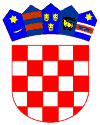 REPUBLIKA HRVATSKAOSJEČKO-BARANJSKA ŽUPANIJAOPĆINA VLADISLAVCIOPĆINSKI NAČELNIKNa prijedlog Povjerenstva za provedbu postupka javnog natječaja za zakup poljoprivrednog zemljišta unutar granica građevinske zone, a na temelju članka 36. Statuta Općine Vladislavci (‌„Službeni glasnik“ Općine Vladislavci broj 3/13, 3/17, 2/18 i 4/20) i članka 2. stavka 2. Odluke o načinu, uvjetima i postupku raspolaganja imovinom u vlasništvu Općine Vladislavci („Službeni glasnik“ Općine Vladislavci br. 4/16 i 4/20)  općinski načelnik Općine Vladislavci dana 3. lipnja 2020. godine, donosi ODLUKUo izboru najpovoljnijih ponuditelja na javnom natječaju za zakup zemljišta u vlasništvu Općine VladislavciČlanak 1.Ovom odlukom odabiru se  najpovoljniji ponuditelj na Javnom natječaju za zakup zemljišta u vlasništvu Općine Vladislavci ( dalje u tekstu: Javni natječaj) koji je objavljen dana 25. svibnja 2020. godine na službenim stranicama Općine Vladislavci www.opcina-vladislavci.hr i na oglasnoj ploči  Općine Vladislavci.Članak 2.Najpovoljniji ponuditelji po predmetnom Javnom natječaju su: Za zemljište označeno kao k.č.br. 467- dio k.o. Vladislavci, u naravi oranica,  površine 0,4800 ha,  kao najpovoljnija se bira ponuda jedinog ponuditelja na natječaju MIJE ŠULMAJSTER iz Vladislavaca, Kralja Tomislava 147, O.I.B. 02146112168, sa iznosom ponuđene godišnje zakupnine od 400,00 kuna, Za zemljište označeno kao k.č.br. 698,  k.o. Vladislavci, u naravi oranica kod groblja,  površine 1,8142 ha,  kao najpovoljnija se bira ponuda jedinog ponuditelja na natječaju PAVLA KAVEDŽIĆ iz Dopsina, J.J. Strossmayera 213, O.I.B. 45472976030, sa iznosom ponuđene godišnje zakupnine od 1.000,00 kuna,Za zemljište označeno kao k.č.br. 819/2 k.o. Vladislavci, u naravi oranica,  površine 0,2740 ha,  kao najpovoljnija se bira ponuda jedinog ponuditelja na natječaju MIJE ŠULMAJSTER iz Vladislavaca, Kralja Tomislava 147, O.I.B. 02146112168, sa iznosom ponuđene godišnje zakupnine od 300,00 kuna,Za zemljište označeno kao k.č.br. 819/3,  k.o. Vladislavci, u naravi oranica,  površine 1,0446 ha,  kao najpovoljnija se bira ponuda jedinog ponuditelja na natječaju MIJE ŠULMAJSTER iz Vladislavaca, Kralja Tomislava 147, O.I.B. 02146112168, sa iznosom ponuđene godišnje zakupnine od 700,00 kuna,Za zemljište označeno kao k.č.br. 154,  k.o. Dopsin, u naravi oranica,  površine 0,1205 ha,  kao najpovoljnija se bira ponuda jedinog ponuditelja na natječaju DOBRIVOJA CAREVIĆ iz Dopsina, J.J. Strossmayera 5,  O.I.B. 54492476261, sa iznosom ponuđene godišnje zakupnine od 100,00 kuna.Članak 3.Zakupnina se za prvu godinu zakupa plaća u roku od 8 (osam) dana od dana uvođenja u posjed zakupljenog zemljišta, a za ostale godine zakupa do 30. lipnja  tekuće godine.Članak 4.Zemljište iz članka 2. ove Odluke daje se u zakup na rok do 5 (pet) godina .Sa ponuditeljima iz članka 2. ove Odluke zaključit će se ugovori o zakupu u roku od 30 dana od dana donošenja ove Odluke.  Članak 5.Ova Odluka stupa na snagu danom donošenja i bit će objavljena na web stranici Općine Vladislavci i na oglasnoj ploči Općine Vladislavci. KLASA: 944-01/20-01/01URBROJ: 2158/07-02-20-07Vladislavci, 3. lipnja  2020.  								            Općinski načelnik								           Marjan Tomas, v.r.